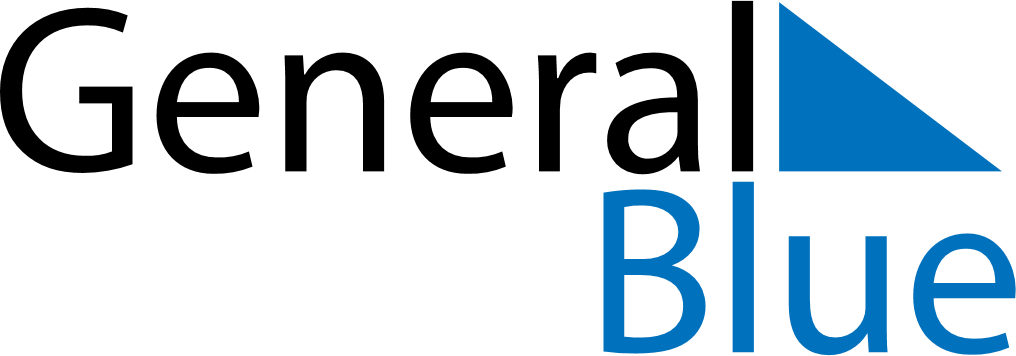 May 2027May 2027May 2027May 2027Dominican RepublicDominican RepublicDominican RepublicMondayTuesdayWednesdayThursdayFridaySaturdaySaturdaySunday112Labour DayLabour Day34567889101112131415151617181920212222232425262728292930Corpus Christi31